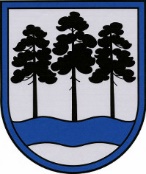 OGRES  NOVADA  PAŠVALDĪBAReģ.Nr.90000024455, Brīvības iela 33, Ogre, Ogres nov., LV-5001tālrunis 65071160, e-pasts: ogredome@ogresnovads.lv, www.ogresnovads.lv PAŠVALDĪBAS DOMES SĒDES PROTOKOLA IZRAKSTS23.Par sadarbības līguma noslēgšanu par Latvijas Investīciju un attīstības aģentūru2023. gada 13. jūlijā apstiprināti Ministru kabineta noteikumi Nr. 407 “Eiropas Savienības kohēzijas politikas programmas 2021.–2027. gadam 1.2.3. specifiskā atbalsta mērķa “Veicināt ilgtspējīgu izaugsmi, konkurētspēju un darba vietu radīšanu MVU, tostarp ar produktīvām investīcijām” 1.2.3.1. pasākuma “Atbalsts MVU inovatīvas uzņēmējdarbības attīstībai” īstenošanas noteikumi”.2023. gada 4. septembrī Latvijas Investīciju un attīstības aģentūra (turpmāk – LIAA) nosūtīja Ogres novada pašvaldībai vēstuli (pašvaldībā reģistrēta ar Nr. 2-4.1/4576), ierosinot noslēgt starp LIAA un Ogres novada pašvaldību sadarbības līgumu.Sadarbības līguma projekts paredz pušu sadarbību Eiropas Savienības kohēzijas politikas programmas 2021.–2027. gadam 1.2.3. specifiskā atbalsta mērķa “Veicināt ilgtspējīgu izaugsmi, konkurētspēju un darba vietu radīšanu MVU, tostarp ar produktīvām investīcijām” 1.2.3.1. pasākuma “Atbalsts MVU inovatīvas uzņēmējdarbības attīstībai” (turpmāk – Pasākums) īstenošanai. Pasākuma ietvaros LIAA veido pārstāvniecību Ogrē, kurā tiks nodrošināta finansējuma pieejamība biznesa idejas īstenošanai un uzņēmējdarbības attīstībai, veicinot aktivitātes, kas paaugstina inovatīvo komersantu īpatsvaru ekonomikā un sekmē uzņēmējdarbību, kas vērsta uz augstu pievienoto vērtību radīšanu vidēji augsto un augsto tehnoloģiju un radošo industriju jomā, kā arī veicina eksporta pieaugumu atbalstītajos uzņēmumos, tādējādi sniedzot ieguldījumu Latvijas viedās specializācijas stratēģijas mērķu sasniegšanā.Pārstāvniecība turpinās patlaban esošā LIAA Ogres biznesa inkubatora darbību (LIAA īstenots ERAF projekts Nr. 3.1.1.6/16/I/001 “Reģionālie biznesa inkubatori un radošo industriju inkubators”, 2016-2023).Iepriekšējā periodā starp LIAA un Ogres novada pašvaldību 2016. gada 7. jūnijā starp LIAA un Ogres novada pašvaldību bija noslēgts Sadarbības līgums Nr. BIZIN-SP-2016/7, kura darbības termiņš noteikts līdz 2023. gada 31. decembrim. Līdz šim Ogres biznesa inkubatorā projekta ietvaros atbalstu saņēmuši 184 biznesa ideju autori pirmsinkubācijas programmā un 83 uzņēmumi (biznesa uzsācēji) inkubācijas programmā.LIAA, iesniedzot Ogres novada pašvaldībai ierosinājumu par sadarbības turpināšanu nākamajam periodam, t.i., līdz 2029. gada 31. decembrim, lūdz Ogres novada pašvaldību akceptēt plānotajā sadarbības līgumā iekļauto 4.1.1.2. punktu, kas paredz, ka pašvaldība no 2024. gada 1. janvāra līdzfinansē LIAA Pārstāvniecībai telpu nomu visā sadarbības līguma darbības laikā. Apsaimniekošanas, komunālās, elektroenerģijas u.c. izmaksas plānots segt no LIAA projekta finansējuma, kas tiktu atrunāts telpu nomas līgumā.Izvērtējot Ogres novada pašvaldības budžeta iespējas, sadarbības apjomu un saistības, Ogres novada pašvaldības līdzfinansējums no LIAA Pārstāvniecībai telpu nomai no0 2024. gada 1. janvāra būtu nosakāms 30% apmērā, kam no savas puses ir piekritusi LIAA pušu savstarpējās sanāksmes par turpmāko sadarbību.Pārstāvniecībai Ogrē nepieciešamo telpu atlasi organizē LIAA saskaņā ar Ministru kabineta 2013. gada 29. oktobra noteikumu Nr. 1191 “Kārtība, kādā publiska persona nomā nekustamo īpašumu no privātpersonas vai kapitālsabiedrības un publicē informāciju par nomātajiem un nomāt paredzētajiem nekustamajiem īpašumiem” 3. punktu. Nomas ieceres realizēšanai LIAA rīkojas saskaņā ar minēto noteikumu 4. un 5. punktu. Lēmumu par pārstāvniecībai Ogrē piemērotākajām telpām pieņem LIAA. Pēc lēmuma pieņemšanas telpu nomai LIAA ierosina pašvaldībai slēgt trīspusējo telpu nomas līgumu, kur pašvaldībai rodas pienākums segt iznomātajam nomas maksu 30% apmērā no pašvaldības budžeta līdzekļiem.Sasniedzamie rezultatīvie rādītāji noteikti Sadarbības Līguma 1. pielikumā.Ņemot vērā augstāk minēto, noklausoties Ogres novada pašvaldības centrālās administrācijas “Ogres novada pašvaldība” Attīstības un plānošanas nodaļas vadītājas A.Romanovskas ziņojumu un pamatojoties uz Pašvaldību likuma 4. panta pirmās daļas 12. punktu un 10. panta pirmās daļas 13. punktu, Valsts pārvaldes iekārtas likuma 54. pantu, Ministru kabineta 2023. gada 13.jūlija noteikumu Nr. 407 “Eiropas Savienības kohēzijas politikas programmas 2021.–2027. gadam 1.2.3. specifiskā atbalsta mērķa “Veicināt ilgtspējīgu izaugsmi, konkurētspēju un darba vietu radīšanu MVU, tostarp ar produktīvām investīcijām” 1.2.3.1. pasākuma “Atbalsts MVU inovatīvas uzņēmējdarbības attīstībai" īstenošanas noteikumi” 17. un 43 .punktiem,balsojot: ar 20 balsīm "Par" (Andris Krauja, Artūrs Mangulis, Atvars Lakstīgala, Dace Kļaviņa, Dace Māliņa, Dace Veiliņa, Dainis Širovs, Dzirkstīte Žindiga, Egils Helmanis, Gints Sīviņš, Ilmārs Zemnieks, Indulis Trapiņš, Jānis Iklāvs, Jānis Kaijaks, Jānis Siliņš, Kaspars Bramanis, Pāvels Kotāns, Raivis Ūzuls, Santa Ločmele, Toms Āboltiņš), "Pret" – nav, "Atturas" – nav, Valentīns Špēlis balsojumā nepiedalās, ievērojot likumā “Par interešu konflikta novēršanu valsts amatpersonu darbībā” paredzētos lēmumu pieņemšanas ierobežojumus,Ogres novada pašvaldības dome NOLEMJ:Noslēgt Ogres novada pašvaldībai sadarbības līgumu ar Latvijas Investīciju un attīstības aģentūru saskaņā ar šī lēmuma pielikumu.Pilnvarot Ogres novada pašvaldības domes priekšsēdētāja vietnieku G.Sīviņu darbam Reģionālā biznesa inkubatora (turpmāk – Inkubators) konsultatīvajā komisijā (turpmāk – Komisija) ar mērķi – ieteikt LIAA komersantus to uzņemšanai un izslēgšanai no Inkubatora. Pilnvarot Ogres novada pašvaldības centrālās administrācijas “Ogres novada pašvaldība” Attīstības un plānošanas nodaļas vadītāju A.Romanovsku darbam Inkubatora Komisijā G.Sīviņa prombūtnes gadījumā.Kontroli par šī lēmuma 1. punkta izpildi uzdot Ogres novada pašvaldības izpilddirektoram. (Sēdes vadītāja,domes priekšsēdētāja E.Helmaņa paraksts)Ogrē, Brīvības ielā 33                   Nr.20 2023. gada 21. decembrī